Publicado en Madrid el 01/02/2023 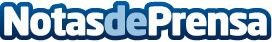 Privacidad de la información y ciberseguridad: los dos grandes desafíos de las empresas para el 2023, según IMMUNE Institute Technology Proteger la integridad y la seguridad de los datos se ha convertido en un reto que hay que asumir con la misma velocidad con la que la tecnología avanza. El volumen de incidentes de ciberseguridad está aumentando cada vez más en todo el mundo, pero todavía existen conceptos erróneos en torno a ella. Para afrontar los riesgos, la regulación de protección de datos personales y sobre ciberseguridad deben ser elementos esenciales e inseparables dentro del ámbito empresarialDatos de contacto:Cristina Moreira914115868Nota de prensa publicada en: https://www.notasdeprensa.es/privacidad-de-la-informacion-y-ciberseguridad Categorias: Nacional Software Ciberseguridad Servicios Técnicos http://www.notasdeprensa.es